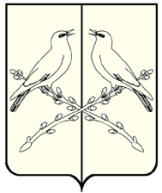 АДМИНИСТРАЦИЯСИНЯВСКОГО СЕЛЬСКОГО ПОСЕЛЕНИЯТАЛОВСКОГО МУНИЦИПАЛЬНОГО РАЙОНАВОРОНЕЖСКОЙ ОБЛАСТИПОСТАНОВЛЕНИЕот 19 апреля 2023 года № 19с. СинявкаОб утверждении отчета об исполнении бюджета Синявского сельского поселения за 1 квартал 2023 годаВ соответствии со статьями 264.1 и 264.2 Бюджетного кодекса Российской Федерации от 31.07.1998 г. № 145-ФЗ, администрация Синявского сельского поселения ПОСТАНОВЛЯЕТ:1.Утвердить прилагаемые отчеты:- об исполнении бюджета поселения по доходам за 1 квартал 2023 года;- об исполнении бюджета поселения по расходам за 1 квартал 2023 года;- об исполнении бюджета поселения по источникам финансирования за 1 квартал 2023 года.2. Контроль за исполнением настоящего постановления оставляю за собой.Приложение № 1Доходы бюджетаПриложение № 2Расходы бюджетаПриложение № 3Источники финансирования дефицита бюджетаГлава Синявского сельского поселенияВ. В. БуравлеваНаименование показателяКод строкиКод дохода по бюджетной классификацииУтвержденные бюджетные назначенияИсполненоНеисполненные назначенияДоходы бюджета - всего010x13 524 089,353 478 037,4810 046 051,67в том числе:НАЛОГОВЫЕ И НЕНАЛОГОВЫЕ ДОХОДЫ010182 1 00 00000 00 0000 0003 282 000,00884 948,242 397 051,56НАЛОГИ НА ПРИБЫЛЬ, ДОХОДЫ010182 1 01 00000 00 0000 00074 000,0010 010,0863 989,72Налог на доходы физических лиц010182 1 01 02000 01 0000 11074 000,0010 010,0863 989,72Налог на доходы физических лиц с доходов, источником которых является налоговый агент, за исключением доходов, в отношении которых исчисление и уплата налога осуществляются в соответствии со статьями 227, 227.1 и 228 Налогового кодекса Российской Федерации, а также доходов от долевого участия в организации, полученных в виде дивидендов010182 1 01 02010 01 0000 11074 000,0010 010,2863 989,72Налог на доходы физических лиц с доходов, источником которых является налоговый агент, за исключением доходов, в отношении которых исчисление и уплата налога осуществляются в соответствии со статьями 227, 2271 и 228 Налогового кодекса Российской Федерации010182 1 01 02010 01 1000 11074 000,0010 010,2863 989,72Налог на доходы физических лиц с доходов, полученных физическими лицами в соответствии со статьей 228 Налогового кодекса Российской Федерации010182 1 01 02030 01 0000 110--0,20-Налог на доходы физических лиц с доходов, полученных физическими лицами в соответствии со статьей 228 Налогового кодекса Российской Федерации010182 1 01 02030 01 1000 110--0,20-НАЛОГИ НА СОВОКУПНЫЙ ДОХОД010182 1 05 00000 00 0000 000581 000,00528 001,3352 998,67Единый сельскохозяйственный налог010182 1 05 03000 01 0000 110581 000,00528 001,3352 998,67Единый сельскохозяйственный налог010182 1 05 03010 01 0000 110581 000,00528 001,3352 998,67Единый сельскохозяйственный налог010182 1 05 03010 01 1000 110581 000,00528 001,3352 998,67НАЛОГИ НА ИМУЩЕСТВО010182 1 06 00000 00 0000 0002 627 000,00346 936,832 280 063,17Налог на имущество физических лиц010182 1 06 01000 00 0000 110102 000,0014 234,0787 765,93Налог на имущество физических лиц, взимаемый по ставкам, применяемым к объектам налогообложения, расположенным в границах сельских поселений010182 1 06 01030 10 0000 110102 000,0014 234,0787 765,93Налог на имущество физических лиц010182 1 06 01030 10 1000 110102 000,0014 234,0787 765,93Земельный налог010182 1 06 06000 00 0000 1102 525 000,00332 702,762 192 297,24Земельный налог с организаций010182 1 06 06030 00 0000 1101 200 000,00355 672,00844 328,00Земельный налог с организаций, обладающих земельным участком, расположенным в границах сельских поселений010182 1 06 06033 10 0000 1101 200 000,00355 672,00844 328,00Земельный налог с участков в границах сельских поселений182 1 06 06033 10 1000 1101 200 000,00355 672,00844 328,00Земельный налог с физических лиц010182 1 06 06040 00 0000 1101 325 000,00-22 969,241 347 969,24Земельный налог с физических лиц, обладающих земельным участком, расположенным в границах сельских поселений010182 1 06 06043 10 0000 1101 325 000,00-22 969,241 347 969,24Земельный налог с физических лиц010182 1 06 06043 10 1000 1101 325 000,00-22 969,241 347 969,24НАЛОГОВЫЕ И НЕНАЛОГОВЫЕ ДОХОДЫ010914 1 00 00000 00 0000 0001 175 370,00943 169,24232 200,76ГОСУДАРСТВЕННАЯ ПОШЛИНА010914 1 08 00000 00 0000 00012 000,004 800,007 200,00Государственная пошлина за совершение нотариальных действий (за исключением действий, совершаемых консульскими учреждениями Российской Федерации)010914 1 08 04000 01 0000 11012 000,004 800,007 200,00Государственная пошлина за совершение нотариальных действий должностными лицами органов местного самоуправления, уполномоченными в соответствии с законодательными актами Российской Федерации на совершение нотариальных действий010914 1 08 04020 01 0000 11012 000,004 800,007 200,00Государственная пошлина за совершение нотариальных действий должностными лицами органов местного самоуправления, уполномоченными в соответствии с законодательными актами Российской Федерации на совершение нотариальных действий010914 1 08 04020 01 1000 11012 000,004 800,007 200,00ДОХОДЫ ОТ ИСПОЛЬЗОВАНИЯ ИМУЩЕСТВА, НАХОДЯЩЕГОСЯ В ГОСУДАРСТВЕННОЙ И МУНИЦИПАЛЬНОЙ СОБСТВЕННОСТИ010914 1 11 00000 00 0000 00077 000,00-77 000,00Доходы, получаемые в виде арендной либо иной платы за передачу в возмездное пользование государственного и муниципального имущества (за исключением имущества бюджетных и автономных учреждений, а также имущества государственных и муниципальных унитарных предприятий, в том числе казенных)010914 1 11 05000 00 0000 12077 000,00-77 000,00Доходы, получаемые в виде арендной платы за земли после разграничения государственной собственности на землю, а также средства от продажи права на заключение договоров аренды указанных земельных участков (за исключением земельных участков бюджетных и автономных учреждений)010914 1 11 05020 00 0000 12077 000,00-77 000,00Доходы, получаемые в виде арендной платы, а также средства от продажи права на заключение договоров аренды за земли, находящиеся в собственности сельских поселений (за исключением земельных участков муниципальных бюджетных и автономных учреждений)010914 1 11 05025 10 0000 12077 000,00-77 000,00ДОХОДЫ ОТ ОКАЗАНИЯ ПЛАТНЫХ УСЛУГ И КОМПЕНСАЦИИ ЗАТРАТ ГОСУДАРСТВА010914 1 13 00000 00 0000 000190 000,0042 000,00148 000,00Доходы от компенсации затрат государства010914 1 13 02000 00 0000 130190 000,0042 000,00148 000,00Доходы, поступающие в порядке возмещения расходов, понесенных в связи с эксплуатацией имущества010914 1 13 02060 00 0000 130190 000,0042 000,00148 000,00Доходы, поступающие в порядке возмещения расходов, понесенных в связи с эксплуатацией имущества сельских поселений010914 1 13 02065 10 0000 130190 000,0042 000,00148 000,00ДОХОДЫ ОТ ПРОДАЖИ МАТЕРИАЛЬНЫХ И НЕМАТЕРИАЛЬНЫХ АКТИВОВ010914 1 14 00000 00 0000 000896 370,00896 369,240,76Доходы от продажи земельных участков, находящихся в государственной и муниципальной собственности010914 1 14 06000 00 0000 430896 370,00896 369,240,76Доходы от продажи земельных участков, государственная собственность на которые разграничена (за исключением земельных участков бюджетных и автономных учреждений)010914 1 14 06020 00 0000 430896 370,00896 369,240,76Доходы от продажи земельных участков, находящихся в собственности сельских поселений (за исключением земельных участков муниципальных бюджетных и автономных учреждений)010914 1 14 06025 10 0000 430896 370,00896 369,240,76БЕЗВОЗМЕЗДНЫЕ ПОСТУПЛЕНИЯ010914 2 00 00000 00 0000 0009 066 719,351 649 920,007 416 799,35БЕЗВОЗМЕЗДНЫЕ ПОСТУПЛЕНИЯ ОТ ДРУГИХ БЮДЖЕТОВ БЮДЖЕТНОЙ СИСТЕМЫ РОССИЙСКОЙ ФЕДЕРАЦИИ010914 2 02 00000 00 0000 0009 066 719,351 649 920,007 416 799,35Дотации бюджетам бюджетной системы Российской Федерации010914 2 02 10000 00 0000 150548 600,00137 151,00411 449,00Дотации на выравнивание бюджетной обеспеченности010914 2 02 15001 00 0000 150341 000,0085 251,00255 749,00Дотации бюджетам сельских поселений на выравнивание бюджетной обеспеченности из бюджета субъекта Российской Федерации010914 2 02 15001 10 0000 150341 000,0085 251,00255 749,00Дотации на выравнивание бюджетной обеспеченности из бюджетов муниципальных районов, городских округов с внутригородским делением010914 2 02 16001 00 0000 150207 600,0051 900,00155 700,00Дотации бюджетам сельских поселений на выравнивание бюджетной обеспеченности из бюджетов муниципальных районов010914 2 02 16001 10 0000 150207 600,0051 900,00155 700,00Субвенции бюджетам бюджетной системы Российской Федерации010914 2 02 30000 00 0000 150113 300,0028 320,0084 980,00Субвенции бюджетам на осуществление первичного воинского учета органами местного самоуправления поселений, муниципальных и городских округов010914 2 02 35118 00 0000 150113 300,0028 320,0084 980,00Субвенции бюджетам сельских поселений на осуществление первичного воинского учета органами местного самоуправления поселений, муниципальных и городских округов010914 2 02 35118 10 0000 150113 300,0028 320,0084 980,00Иные межбюджетные трансферты010914 2 02 40000 00 0000 1508 404 819,351 484 449,006 920 370,35Межбюджетные трансферты, передаваемые бюджетам муниципальных образований на осуществление части полномочий по решению вопросов местного значения в соответствии с заключенными соглашениями010914 2 02 40014 00 0000 1503 606 881,3271 900,003 534 981,32Межбюджетные трансферты, передаваемые бюджетам сельских поселений из бюджетов муниципальных районов на осуществление части полномочий по решению вопросов местного значения в соответствии с заключенными соглашениями010914 2 02 40014 10 0000 1503 606 881,3271 900,003 534 981,32Прочие межбюджетные трансферты, передаваемые бюджетам010914 2 02 49999 00 0000 1504 797 938,031 412 549,003 385 389,03Прочие межбюджетные трансферты, передаваемые бюджетам сельских поселений010914 2 02 49999 10 0000 1504 797 938,031 412 549,003 385 389,03Наименование показателяКод строкиКод расхода по бюджетной классификацииУтвержденные бюджетные назначенияИсполненоНеисполненные назначенияНаименование показателяКод строкиКод расхода по бюджетной классификацииУтвержденные бюджетные назначенияИсполненоНеисполненные назначенияНаименование показателяКод строкиКод расхода по бюджетной классификацииУтвержденные бюджетные назначенияИсполненоНеисполненные назначения123456Расходы бюджета - всего200x13 524 089,351 659 990,9411 864 098,41в том числе:Расходы на функционирование органов местного самоуправления (глава)200914 0102 01 1 01 92020 000823 744,00190 784,67632 959,33Расходы на выплаты персоналу в целях обеспечения выполнения функций государственными (муниципальными) органами, казенными учреждениями, органами управления государственными внебюджетными фондами200914 0102 01 1 01 92020 100823 744,00190 784,67632 959,33Расходы на выплаты персоналу государственных (муниципальных) органов200914 0102 01 1 01 92020 120823 744,00190 784,67632 959,33Фонд оплаты труда государственных (муниципальных) органов200914 0102 01 1 01 92020 121-146 532,00-Взносы по обязательному социальному страхованию на выплаты денежного содержания и иные выплаты работникам государственных (муниципальных) органов200914 0102 01 1 01 92020 129-44 252,67-Приобретение служебного автотранспорта органам местного самоуправления поселений Воронежской области200914 0104 01 1 02 79180 0001 000 000,00-1 000 000,00Закупка товаров, работ и услуг для обеспечения государственных (муниципальных) нужд200914 0104 01 1 02 79180 2001 000 000,00-1 000 000,00Иные закупки товаров, работ и услуг для обеспечения государственных (муниципальных) нужд200914 0104 01 1 02 79180 2401 000 000,00-1 000 000,00Расходы на обеспечение функций органов местного самоуправления200914 0104 01 1 02 92010 0002 374 899,33594 386,391 780 512,94Расходы на выплаты персоналу в целях обеспечения выполнения функций государственными (муниципальными) органами, казенными учреждениями, органами управления государственными внебюджетными фондами200914 0104 01 1 02 92010 1001 310 200,00318 674,92991 525,08Расходы на выплаты персоналу государственных (муниципальных) органов200914 0104 01 1 02 92010 1201 310 200,00318 674,92991 525,08Фонд оплаты труда государственных (муниципальных) органов200914 0104 01 1 02 92010 121-244 758,00-Взносы по обязательному социальному страхованию на выплаты денежного содержания и иные выплаты работникам государственных (муниципальных) органов200914 0104 01 1 02 92010 129-73 916,92-Закупка товаров, работ и услуг для обеспечения государственных (муниципальных) нужд200914 0104 01 1 02 92010 2001 061 699,29275 711,43785 987,86Иные закупки товаров, работ и услуг для обеспечения государственных (муниципальных) нужд200914 0104 01 1 02 92010 2401 061 699,29275 711,43785 987,86Прочая закупка товаров, работ и услуг200914 0104 01 1 02 92010 244-243 068,55-Закупка энергетических ресурсов200914 0104 01 1 02 92010 247-32 642,88-Иные бюджетные ассигнования200914 0104 01 1 02 92010 8003 000,040,043 000,00Уплата налогов, сборов и иных платежей200914 0104 01 1 02 92010 8503 000,040,043 000,00Уплата иных платежей200914 0104 01 1 02 92010 853-0,04-Оказание поддержки социально ориентированным некоммерческим организациям в пределах полномочий установленных законодательством РФ200914 0113 01 1 04 90300 0003 000,00-3 000,00Иные бюджетные ассигнования200914 0113 01 1 04 90300 8003 000,00-3 000,00Уплата налогов, сборов и иных платежей200914 0113 01 1 04 90300 8503 000,00-3 000,00Осуществление первичного воинского учета на территориях, где отсутствуют военные комиссариаты200914 0203 01 1 03 51180 000113 300,0028 320,0084 980,00Расходы на выплаты персоналу в целях обеспечения выполнения функций государственными (муниципальными) органами, казенными учреждениями, органами управления государственными внебюджетными фондами200914 0203 01 1 03 51180 100102 100,0025 521,8076 578,20Расходы на выплаты персоналу государственных (муниципальных) органов200914 0203 01 1 03 51180 120102 100,0025 521,8076 578,20Фонд оплаты труда государственных (муниципальных) органов200914 0203 01 1 03 51180 121-19 602,00-Взносы по обязательному социальному страхованию на выплаты денежного содержания и иные выплаты работникам государственных (муниципальных) органов200914 0203 01 1 03 51180 129-5 919,80-Закупка товаров, работ и услуг для обеспечения государственных (муниципальных) нужд200914 0203 01 1 03 51180 20011 200,002 798,208 401,80Иные закупки товаров, работ и услуг для обеспечения государственных (муниципальных) нужд200914 0203 01 1 03 51180 24011 200,002 798,208 401,80Прочая закупка товаров, работ и услуг200914 0203 01 1 03 51180 244-2 798,20-Мероприятия по предупреждению и ликвидации последствий чрезвычайных ситуаций в границах сельского поселения200914 0310 01 5 01 91430 00010 000,00-10 000,00Закупка товаров, работ и услуг для обеспечения государственных (муниципальных) нужд200914 0310 01 5 01 91430 20010 000,00-10 000,00Иные закупки товаров, работ и услуг для обеспечения государственных (муниципальных) нужд200914 0310 01 5 01 91430 24010 000,00-10 000,00Мероприятия активной политики занятости населения200914 0401 01 1 05 90810 0005 000,00-5 000,00Закупка товаров, работ и услуг для обеспечения государственных (муниципальных) нужд200914 0401 01 1 05 90810 2005 000,00-5 000,00Иные закупки товаров, работ и услуг для обеспечения государственных (муниципальных) нужд200914 0401 01 1 05 90810 2405 000,00-5 000,00Мероприятия по капитальному ремонту и ремонту автомобильных дорог общего пользования местного значения200914 0409 01 2 01 88850 0001 347 629,6771 900,001 275 729,67Закупка товаров, работ и услуг для обеспечения государственных (муниципальных) нужд200914 0409 01 2 01 88850 2001 347 629,6771 900,001 275 729,67Иные закупки товаров, работ и услуг для обеспечения государственных (муниципальных) нужд200914 0409 01 2 01 88850 2401 347 629,6771 900,001 275 729,67Прочая закупка товаров, работ и услуг200914 0409 01 2 01 88850 244-71 900,00-Мероприятия по капитальному ремонту и ремонту автомобильных дорог общего пользования местного значения200914 0409 01 2 01 S8850 0002 259 251,65-2 259 251,65Закупка товаров, работ и услуг для обеспечения государственных (муниципальных) нужд200914 0409 01 2 01 S8850 2002 259 251,65-2 259 251,65Иные закупки товаров, работ и услуг для обеспечения государственных (муниципальных) нужд200914 0409 01 2 01 S8850 2402 259 251,65-2 259 251,65Мероприятия по развитию градостроительной деятельности200914 0412 01 1 04 90850 00010 000,00-10 000,00Закупка товаров, работ и услуг для обеспечения государственных (муниципальных) нужд200914 0412 01 1 04 90850 20010 000,00-10 000,00Иные закупки товаров, работ и услуг для обеспечения государственных (муниципальных) нужд200914 0412 01 1 04 90850 24010 000,00-10 000,00Мероприятия по землеустройству и землепользованию200914 0412 01 1 04 91850 00015 000,0015 000,00-Закупка товаров, работ и услуг для обеспечения государственных (муниципальных) нужд200914 0412 01 1 04 91850 20015 000,0015 000,00-Иные закупки товаров, работ и услуг для обеспечения государственных (муниципальных) нужд200914 0412 01 1 04 91850 24015 000,0015 000,00-Прочая закупка товаров, работ и услуг200914 0412 01 1 04 91850 244-15 000,00-Организация системы раздельного накопления твердых коммунальных отходов200914 0502 01 3 02 S8000 0002 028 398,00-2 028 398,00Закупка товаров, работ и услуг для обеспечения государственных (муниципальных) нужд200914 0502 01 3 02 S8000 2002 028 398,00-2 028 398,00Иные закупки товаров, работ и услуг для обеспечения государственных (муниципальных) нужд200914 0502 01 3 02 S8000 2402 028 398,00-2 028 398,00Мероприятия по содержанию сетей уличного освещения200914 0503 01 3 01 90010 000828 730,09264 483,91564 246,18Закупка товаров, работ и услуг для обеспечения государственных (муниципальных) нужд200914 0503 01 3 01 90010 200828 541,40264 295,22564 246,18Иные закупки товаров, работ и услуг для обеспечения государственных (муниципальных) нужд200914 0503 01 3 01 90010 240828 541,40264 295,22564 246,18Прочая закупка товаров, работ и услуг200914 0503 01 3 01 90010 244-85 641,40-Закупка энергетических ресурсов200914 0503 01 3 01 90010 247-178 653,82-Иные бюджетные ассигнования200914 0503 01 3 01 90010 800188,69188,69-Уплата налогов, сборов и иных платежей200914 0503 01 3 01 90010 850188,69188,69-Уплата иных платежей200914 0503 01 3 01 90010 853-188,69-Софинансирование расходных обязательств в сфере обеспечения уличного освещения200914 0503 01 3 01 S8670 000153 931,23-153 931,23Закупка товаров, работ и услуг для обеспечения государственных (муниципальных) нужд200914 0503 01 3 01 S8670 200153 931,23-153 931,23Иные закупки товаров, работ и услуг для обеспечения государственных (муниципальных) нужд200914 0503 01 3 01 S8670 240153 931,23-153 931,23Мероприятие по сбору и вывозу бытовых отходов и мусора200914 0503 01 3 02 90020 00021 897,712 730,8819 166,83Закупка товаров, работ и услуг для обеспечения государственных (муниципальных) нужд200914 0503 01 3 02 90020 20021 897,712 730,8819 166,83Иные закупки товаров, работ и услуг для обеспечения государственных (муниципальных) нужд200914 0503 01 3 02 90020 24021 897,712 730,8819 166,83Прочая закупка товаров, работ и услуг200914 0503 01 3 02 90020 244-2 730,88-Мероприятия по организации ритуальных услуг и содержание мест захоронения, ремонт военно-мемориальных объектов200914 0503 01 3 04 90040 0008 000,006 000,002 000,00Закупка товаров, работ и услуг для обеспечения государственных (муниципальных) нужд200914 0503 01 3 04 90040 2008 000,006 000,002 000,00Иные закупки товаров, работ и услуг для обеспечения государственных (муниципальных) нужд200914 0503 01 3 04 90040 2408 000,006 000,002 000,00Прочая закупка товаров, работ и услуг200914 0503 01 3 04 90040 244-6 000,00-Прочие мероприятия в области благоустройства200914 0503 01 3 05 90100 000149 242,1168 753,8080 488,31Закупка товаров, работ и услуг для обеспечения государственных (муниципальных) нужд200914 0503 01 3 05 90100 200149 242,1168 753,8080 488,31Иные закупки товаров, работ и услуг для обеспечения государственных (муниципальных) нужд200914 0503 01 3 05 90100 240149 242,1168 753,8080 488,31Прочая закупка товаров, работ и услуг200914 0503 01 3 05 90100 244-68 753,80-Организация в границах сельского поселения водоснабжения и водоотведения200914 0503 01 3 06 90050 000254 165,6087 150,16167 015,44Закупка товаров, работ и услуг для обеспечения государственных (муниципальных) нужд200914 0503 01 3 06 90050 200204 165,6079 369,16124 796,44Иные закупки товаров, работ и услуг для обеспечения государственных (муниципальных) нужд200914 0503 01 3 06 90050 240204 165,6079 369,16124 796,44Прочая закупка товаров, работ и услуг200914 0503 01 3 06 90050 244-79 369,16-Иные бюджетные ассигнования200914 0503 01 3 06 90050 80050 000,007 781,0042 219,00Уплата налогов, сборов и иных платежей200914 0503 01 3 06 90050 85050 000,007 781,0042 219,00Уплата прочих налогов, сборов200914 0503 01 3 06 90050 852-7 781,00-Мероприятия на благоустройство мест массового отдыха населения200914 0503 01 3 07 90070 0008 000,00-8 000,00Закупка товаров, работ и услуг для обеспечения государственных (муниципальных) нужд200914 0503 01 3 07 90070 2008 000,00-8 000,00Иные закупки товаров, работ и услуг для обеспечения государственных (муниципальных) нужд200914 0503 01 3 07 90070 2408 000,00-8 000,00Расходы на обеспечение функций органов местного самоуправления200914 0801 01 1 02 92010 0001 500,00-1 500,00Иные бюджетные ассигнования200914 0801 01 1 02 92010 8001 500,00-1 500,00Уплата налогов, сборов и иных платежей200914 0801 01 1 02 92010 8501 500,00-1 500,00Иные межбюджетные трансферты на осуществление части полномочий по созданию условий для организации досуга и обеспечения жителей поселения услугами организаций культуры200914 0801 01 4 01 90062 000980 400,00-980 400,00Межбюджетные трансферты200914 0801 01 4 01 90062 500980 400,00-980 400,00Иные межбюджетные трансферты200914 0801 01 4 01 90062 540980 400,00-980 400,00Создание условий для организации досуга и обеспечения жителей сельского поселения услугами организаций культуры200914 0801 01 4 01 90063 000355 599,96128 527,54227 072,42Закупка товаров, работ и услуг для обеспечения государственных (муниципальных) нужд200914 0801 01 4 01 90063 200354 599,96128 527,54226 072,42Иные закупки товаров, работ и услуг для обеспечения государственных (муниципальных) нужд200914 0801 01 4 01 90063 240354 599,96128 527,54226 072,42Прочая закупка товаров, работ и услуг200914 0801 01 4 01 90063 244-67 527,54-Закупка энергетических ресурсов200914 0801 01 4 01 90063 247-61 000,00-Иные бюджетные ассигнования200914 0801 01 4 01 90063 8001 000,00-1 000,00Уплата налогов, сборов и иных платежей200914 0801 01 4 01 90063 8501 000,00-1 000,00Пенсии за выслугу лет лицам, замещавшим должности муниципальной службы в органах местного самоуправления городского поселения200914 1001 01 1 05 90470 000772 400,00201 953,59570 446,41Социальное обеспечение и иные выплаты населению200914 1001 01 1 05 90470 300772 400,00201 953,59570 446,41Социальные выплаты гражданам, кроме публичных нормативных социальных выплат200914 1001 01 1 05 90470 320772 400,00201 953,59570 446,41Пособия, компенсации и иные социальные выплаты гражданам, кроме публичных нормативных обязательств200914 1001 01 1 05 90470 321-201 953,59-Результат исполнения бюджета (дефицит / профицит)450x-1 818 046,54xНаименование показателяКод строкиКод источника финансирования дефицита бюджета по бюджетной классификацииУтвержденные бюджетные назначенияИсполненоНеисполненные назначения123456Источники финансирования дефицита бюджета - всего500x--1 818 046,54-в том числе:источники внутреннего финансирования бюджета520x---из них:источники внешнего финансирования бюджета620x---из них:Изменение остатков средств700--1 818 046,54-Изменение остатков средств на счетах по учету средств бюджетов700000 01 05 00 00 00 0000 000--1 818 046,54-увеличение остатков средств, всего710-13 524 089,35-XУвеличение остатков средств бюджетов710000 01 05 00 00 00 0000 500-13 524 089,35-3 565 035,49XУвеличение прочих остатков средств бюджетов710100 01 05 02 00 00 0000 500-13 524 089,35-3 565 035,49XУвеличение прочих остатков денежных средств бюджетов710100 01 05 02 01 00 0000 510-13 524 089,35-3 565 035,49XУвеличение прочих остатков денежных средств бюджетов сельских поселений710100 01 05 02 01 10 0000 510-13 524 089,35-3 565 035,49Xуменьшение остатков средств, всего72013 524 089,35-XУменьшение остатков средств бюджетов720000 01 05 00 00 00 0000 60013 524 089,351 746 988,95XУменьшение прочих остатков средств бюджетов720100 01 05 02 00 00 0000 60013 524 089,351 746 988,95XУменьшение прочих остатков денежных средств бюджетов720100 01 05 02 01 00 0000 61013 524 089,351 746 988,95XУменьшение прочих остатков денежных средств бюджетов сельских поселений720100 01 05 02 01 10 0000 61013 524 089,351 746 988,95X